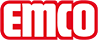 emco BauSauberlauf INNOVA FLIESENTypINNOVA FLIESENfür innenliegende VerlegungKonstruktionTufting-Velours 5/32''Polnutzschicht100% PolyamidTrägermaterialPolyestervliesRückenbeschichtungBitumenPoleinsatz / Fasergewicht (g/m²)850 g/m²Gesamtgewicht (g/m²)3930 g/m²Gesamthöhe (mm)8 mmBrenn-/BrandverhaltenBfl-s1GleitwiderstandDS (EN 13893)ZertifikateCE Konformität EN 14041 (nur Bahnen)Farben36.01 schwarz36.02 anthrazit36.03 grau36.08 mokka36.10 schieferFarbechtheit gegen Licht ISO 105 BO2≥5Farbechtheit gegen Reiben ISO 105 X12≥4Farbechtheit gegen Wasser ISO 105 E01≥4Lieferform Flieseca. 50 x 50 cm ohne Rand (mit Bitumen-Beschichtung)ProduktmerkmalSchmutz- und FeuchtigkeitsaufnahmeMarkeemcoKontaktemco Bautechnik GmbH · Breslauer Straße 34 - 38 · 49808 Lingen (Ems) · Telefon: 0591/9140-500 · Telefax: 0591/9140-852 · e-mail: bau@emco.de · www.emco-bau.com